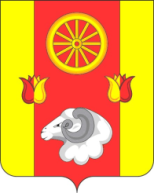 Администрация  Кормовского сельского поселенияПОСТАНОВЛЕНИЕ28.03.2024                                                   №  40                                                     с.Кормовое               В соответствии с постановлением Администрации Кормовского сельского поселения от 03.04.2018 № 36 «Об утверждении Порядка  разработки, реализации и оценки эффективности муниципальных программ Кормовского сельского поселения», решением Собрания депутатов Кормовского сельского поселения от 26.03.2024 № 98 «О внесении изменений в решение Собрания депутатов «О бюджете Кормовского сельского поселения Ремонтненского района на 2024 год и на плановый период 2025 и 2026 годов»»  1. Внести изменения в постановление Администрации Кормовского сельского поселения от 29.12.2023 № 175 «Об утверждении плана реализации муниципальной программы Кормовского сельского поселения «Развитие культуры» на 2024 год» следующие изменения:1.1. Приложение № 1 к постановлению Администрации Кормовского сельского поселения от 29.12.2023 № 175 изложить в следующей редакции согласно приложения № 1 к настоящему постановлению.2. Настоящее постановление вступает в силу со дня его подписания.3. Контроль за исполнением настоящего постановления оставляю за собой. Глава АдминистрацииКормовского сельского поселения                                                           В.В.СикаренкоПриложение № 1к постановлениюАдминистрации Кормовскогосельского поселенияот 28.03.2024 № 40ПЛАН РЕАЛИЗАЦИИмуниципальной программы «Развитие культуры» на 2024 год<1> По строке «Мероприятие» указывается руководитель, курирующий данное направление. По строке «Контрольное событие муниципальной программы» указывается руководитель, курирующий данное направление. <2> Объем расходов приводится на очередной финансовый год. <3> Бюджетные ассигнования, предусмотренные на реализацию основного мероприятия, в обязательном порядке должны быть распределены по соответствующим мероприятиям (в случае их наличия).<4> В целях оптимизации содержания информации в графе 2 допускается использование аббревиатур, например: основное мероприятие 1.1 – ОМ 1.1.О внесении изменений в Постановление Администрации Кормовского сельского поселения № 175 от 29.12.2023№ п/пНомер и наименованиеОтветственный 
 исполнитель, соисполнитель, участник  
(должность/ ФИО) <1>Ожидаемый результат (краткое описание)Плановый 
срок    
реализации Объем расходов, (тыс. рублей) <2>Объем расходов, (тыс. рублей) <2>Объем расходов, (тыс. рублей) <2>Объем расходов, (тыс. рублей) <2>Объем расходов, (тыс. рублей) <2>Объем расходов, (тыс. рублей) <2>№ п/пНомер и наименованиеОтветственный 
 исполнитель, соисполнитель, участник  
(должность/ ФИО) <1>Ожидаемый результат (краткое описание)Плановый 
срок    
реализации всегобюджет поселенияфеде-ральный бюджетобластной бюджетбюджет муниципально-го районавнебюджетные
источники12345678910111.Подпрограмма «Организация досуга и обеспечение жителей услугами организаций культуры»     Администрация Кормовского сельского поселенияXX10478,16727,10,03751,00,00,01.1.Основное мероприятие 1.1.Финансовое обеспечение деятельности муниципальных учреждений культурыДиректор СДК – Юхнов А.П.Повышение уровня удовлетворенности жителей поселения качеством предоставления  муниципальных услуг в сфере культуры01.01.2024-31.12.20246727,16727,10,00,00,00,01.2.Основное мероприятие 1.2. Расходы, связанные с реализацией федеральной целевой программы «Увековечение памяти погибших при защите Отечества на 2019-2024 годы»Директор СДК – Юхнов А.П.Повышение уровня удовлетворенности жителей поселения качеством предоставления  муниципальных услуг в сфере культуры01.01.2024-31.12.20240,00,00,00,00,00,01.3.Основное мероприятие 1.3. Расходы на реализацию проектов инициативного бюджетированияДиректор СДК – Юхнов А.П.Повышение уровня удовлетворенности жителей поселения качеством предоставления  муниципальных услуг в сфере культуры01.01.2024-31.12.20240,00,00,00,00,00,01.4.Основное мероприятие 1.4. Расходы на обеспечение развития и укрепления метериально-техничекой базы домов культуры в населенных пунктах с числом жителей до 50 тысяч человекДиректор СДК – Юхнов А.П.Повышение уровня удовлетворенности жителей поселения качеством предоставления  муниципальных услуг в сфере культуры01.01.2024-31.12.20240,00,00,00,00,00,01.5.Расходы на капитальный ремонт организаций культурыДиректор СДК – Юхнов А.П.Повышение уровня удовлетворенности жителей поселения качеством предоставления  муниципальных услуг в сфере культуры01.01.2024-31.12.20243751,00,00,03751,00,00,01.5.Контрольное событие  муниципальнойпрограммыXX01.01.2024-31.12.2024XXXXXX2.Итого по муниципальной  
программеXXX10478,16727,10,03751,00,00,0